 Проект  – комплекс действий, направленных на решение какой-либо проблемы, имеющей истоки и конечное решение, это комплекс работ, ориентированных на достижение конечного результата. Замысел проекта должен быть социально значимым. При этом он может быть очень скромным, но обязательно нужным кому-то.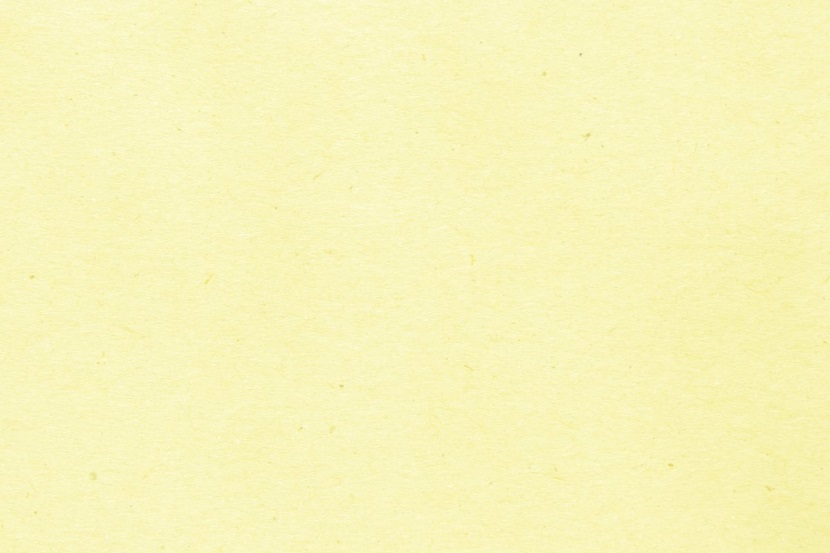 Конечный результат – это продукт, услуга или концепция, завершенные по составу своих свойств и характеристик, предусмотренных в проекте.Библиотечные проекты  – это социальные некоммерческие проекты, которые предназначены для изменения ситуации в области обеспечения более полного, качественного и эффективного доступа к информации как целевых читательских групп, так и широкой общественности города. Одним из условий эффективности библиотечных проектов принято считать стремление библиотеки к кооперации и взаимодействию с другими библиотеками, информационными и культурными учреждениями, местными властями, некоммерческими организациями.В результате реализации проекта возникают новые образовательные, информационные, культурные и социальные услуги, новые возможности, новые структуры.У проекта есть свои свойства: - Временные ограничения; - Момент начала и окончания работ (решения проблемы);- завершенность результата;- решение крупной, хорошо структурированной проблемы; - реализация определенного объема ресурсов;- явно выраженная цель. Библиотечный проект можно разделить на следующие фазы: · концепция; · разработка; · реализация; · завершение. Виды проектов1. Пилотный проект - это первый этап внедрения, позволяющий убедиться в применимости и эффективности предлагаемой системы действий, обучить рабочую группу сотрудников библиотеки работе с новой системой, определить необходимую конфигурацию системы, а также определить и спланировать организационные и технические мероприятия на первом этапе внедрения. Продолжительность его не более 30 дней.2. Информационный проект - это проект, подготовленный в соответствии с потребностями пользователей.3. Инновационный проект -  это проект, который содержит какое-то новшество, значительное изменение, перемену.4. Маркетинговый проект - это проект, рассчитанный на широкую взаимосвязь с общественностью.5. Стратегический проект - это проект, который содержит планирование какой-либо деятельности на длительную перспективу.6. Организационный проект - направлен на объединение людей для достижения сложных задач. Например, для разработки проекта более сложного уровня.7. Партнёрский проект - это деловой проект, основанный на договоре между физическими или юридическими лицами с равными правами и обязанностями.8. Экономический проект - имеет форму долгосрочного планирования приоритетных библиотечных задач в установленные сроки (в этом смысле стратегический и экономический проекты похожи).9. Образовательный проект - направлен на обучение, просвещение, совершенствование каких-либо знаний, умений.10. Социальный проект - направлен на улучшение жизни определённой категории людей.11. Культурно-досуговый проект - это проект, который нацелен на организацию досуга разных категорий пользователей, где практика библиотечной работы успешно 